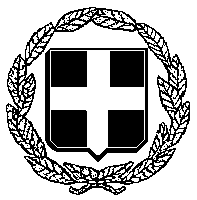 ΕΛΛΗΝΙΚΗ ΔΗΜΟΚΡΑΤΙΑ                                                           ΚΟΖΑΝΗ: 22-03-2018                                  ΥΠΟΥΡΓΕΙΟ ΥΓΕΙΑΣ                                                                        ΑΡ.ΠΡΩΤ.   3248                                  3η Υ.ΠΕ. ΜΑΚΕΔΟΝΙΑΣ                                                Γ.Ν. «ΜΑΜΑΤΣΕΙΟ»-«ΜΠΟΔΟΣΑΚΕΙΟ»ΦΟΡΕΑΣ: Ν. ΚΟΖΑΝΗΣΤΜΗΜΑ ΟΙΚΟΝΟΜΙΚΟΓραφείο Προμηθειών                                                  ΠΡΟΣ ΚΑΘΕ ΕΝΔΙΑΦΕΡΟΜΕΝΟΠληροφορίες: Κωστάκη Κ. 	ΤΗΛ.:24613 52869FAX :24613 52638E-mail:promithies@mamatsio.grΤαχ. Δ/νση: Μαματσίου 1Τ.Κ.: 50131 ΚοζάνηΘΕΜΑ: ΔΗΜΟΣΙΑ ΔΙΑΒΟΥΛΕΥΣΗ ΤΕΧΝΙΚΩΝ ΠΡΟΔΙΑΓΡΑΦΩΝ για την διενέργεια Δημόσιου Ανοικτού Ηλεκτρονικού Διαγωνισμού «Αντιδραστήρια για την εξακρίβωση ομάδα αίματος CPV: 33696100-6ΣΧΕΤ: Η υπ. αριθμ. 7029/09-06-2017 Απόφαση Διοικητή περί ορισμού επιτροπής σύνταξης προδιαγραφών.Η υπ. αριθμ. πρωτ. 3029/19-03-2018 Τεχνικές Προδιαγραφές Στο πλαίσιο της κατάρτισης τεχνικών προδιαγραφών του διαγωνισμού για την «Προμήθεια Αντιδραστηρίων για την εξακρίβωση της ομάδας αίματος» CPV: 33696100-6, το Νοσοκομείο προβαίνει  στην παρούσα Πρόσκληση για Δημόσια Διαβούλευση  των τεχνικών προδιαγραφών που επισυνάπτονται παρακάτω.Με την παρούσα πρόσκληση σε Δημόσια Διαβούλευση, η Υπηρεσία μας καταθέτει τις συνημμένες Τεχνικές Προδιαγραφές (υπ΄αρ. 3029/19-03-2018) με σκοπό τη δημόσια συζήτηση και τη λήψη ενδεχομένων παρατηρήσεων-σχολίων επί του περιεχομένου αυτών, στο πλαίσιο της διαφάνειας των διαδικασιών καθώς και της ευρύτερης συμμετοχής υποψήφιων προμηθευτών.Η διάρκεια της διαβούλευσης ορίζεται σε δεκαπέντε (15) ημερολογιακές ημέρες από την ημερομηνία ανάρτησης  στο ΕΣΗΔΗΣ και στον ιστότοπο του Νοσοκομείου (www.mamatsio.gr) ήτοι από την Πέμπτη  22-03-2018 ως και την Πέμπτη 05-03-2018.Παρακαλούνται οι ενδιαφερόμενοι να υποβάλουν τεκμηριωμένες παρατηρήσεις και να επισημάνουν τους όρους των προδιαγραφών που ενδέχεται να θέσουν σε κίνδυνο τον διαγωνισμό και να δημιουργήσουν ενστάσεις η ερωτήματα κατά την χρονική περίοδο από την δημοσίευση ως την αποσφράγιση των προσφορών.Οι ενδιαφερόμενοι μπορούν  να αποστείλουν τις εμπρόθεσμες απόψεις και εισηγήσεις τους καθώς και να ζητήσουν διευκρινήσεις και στην  ηλεκτρονική διεύθυνση : promithies@mamatsio.grTo Νοσοκομείο δεν δεσμεύεται να υιοθετήσει τις προτάσεις και θα αποφασίσει για την οριστικοποίηση των Τεχνικών Προδιαγραφών με αντικειμενικά κριτήρια ώστε να επιτευχτεί η μέγιστη δυνατή συμμετοχή προμηθευτών, εξασφαλίζοντας όμως ταυτόχρονα την ποιότητα των παρεχόμενων υπηρεσιών μας.Ευελπιστούμε για την συμμετοχή σας στην υπόψη διαδικασία, συνδράμοντας στην προσπάθεια διαμόρφωσης συνθηκών υγιούς ανταγωνισμού και βελτιστοποίησης των τεχνικών προδιαγραφών. Συνημμένα ακολουθούν οι Τεχνικές προδιαγραφές και ειδικοί όροι.ΤΕΧΝΙΚΕΣ ΠΡΟΔΙΑΓΡΑΦΕΣ ΑΝΤΙΔΡΑΣΤΗΡΙΩΝ ΑΙΜΟΔΟΣΙΑΣΓΕΝΙΚΟΥ ΝΟΣΟΚΟΜΕΙΟΥ ΚΟΖΑΝΗΣΑ .   ΑΝΟΣΟΑΙΜΑΤΟΛΟΓΙΚΕΣ ΕΞΕΤΑΣΕΙΣ  ΜΕ ΣΥΝΟΔΟ ΕΞΟΠΛΙΣΜΟΟ συνοδός εξοπλισμός να είναι:Ένας Αυτοματοποιημένος Αναλυτής για την εκτέλεση ομάδων αίματος,    συμβατοτήτων, Coombs κ.λ.π., με την τεχνική των στηλών  συγκόλλησης  (column agglutination)  και για εφεδρικό σύστημα, αντί για δεύτερο αναλυτή, να παραχωρήσει η ίδια εταιρεία, ένα Μη αυτοματοποιημένο (χειροκίνητο) εφεδρικό σύστημα για την  εκτέλεση ομάδων αίματος,  συμβατοτήτων, Coombs κ.λ.π., με την τεχνική των στηλών συγκόλλησης, που να δέχεται τα ίδια  αντιδραστήρια-κάρτες  με τον αυτόματου αναλυτή,  ώστε να είναι δυνατή η εκτέλεση των απαιτούμενων εξετάσεων παράλληλα ή/και σε περίπτωση βλάβης του αναλυτή ή σε κατεπείγουσες ή  αδιευκρίνιστες περιπτώσεις. α)Τεχνικές προδιαγραφές Αυτοματοποιημένου Αναλυτή για Ανοσοαιματολογικές εξετάσεις ( ομάδες αίματος , συμβατότητες, δοκιμασίες  Coombs, κ.λ.π.) με την τεχνική των στηλών συγκόλλησης  (column agglutination):Να είναι αναλυτής σύγχρονος, πλήρως αυτοματοποιημένος, συνεχούς φόρτωσης και τυχαίας προσπέλασης.Να έχει τη δυνατότητα εκτέλεσης των εξής εξετάσεων με την τεχνική των στηλών  συγκόλλησης:-προσδιορισμός ομάδας αίματος ΑΒΟ  ( άμεση ).- προσδιορισμός ομάδας αίματος ΑΒΟ  ( ανάστροφη με γνωστά ερυθρά ).- προσδιορισμός RHD - προσδιορισμός ασθενούς RHD (Du)- προσδιορισμός φαινοτύπου Rhesus (C,c,E,e).- προσδιορισμός αντιγόνου Kell            - προσδιορισμός λοιπών ερυθροκυτταρικών αντιγόνων -αδρό έλεγχο αντιερυθροκυτταρικών αντισωμάτων (Έμμεση Coombs)-Άμεση δοκιμασία αντισφαιρινικού ορού (Άμεση Coombs με πολυκλωνικό αντιορό anti-IgG και C3d)- Άμεση δοκιμασία αντισφαιρινικού ορού (Άμεση Coombs με μονοκλωνικούς  αντιορούς  και control)            -δοκιμασία συμβατότητας Οι στήλες να έχουν ενσωματωμένους τους αντιορούς για τον έλεγχο των ομάδων αίματος, για την εκτέλεση συμβατότητας και για τις δοκιμασίες Coombs.Οι αντιοροί να είναι άριστης ποιότητας, να μη δημιουργούν διασταυρούμενες αντιδράσεις και να έχουν υψηλή ευαισθησία. Να είναι εγκεκριμένοι από Διεθνείς Αναγνωρισμένους Οργανισμούς.Το υλικό συγκράτησης των συγκολλημένων ερυθρών να είναι κατάλληλο και να μη περιέχει προσμείξεις, που μπορεί να οδηγήσουν σε ψευδώς θετικά αποτελέσματα.Να η τεχνική να έχει τεκμηριωθεί για αυξημένη ευαισθησία, ειδικότητα ασφάλεια, επαναληψιμότητα, αξιοπιστία, καθώς επίσης καθαρές και σταθερές εικόνες (αντιδράσεις) αποτελεσμάτων.Να μη δίνει ψευδώς θετικά ή αρνητικά αποτελέσματα. Ειδικά για το αντιγόνο Β να μη δίνει ψευδώς θετικό αποτέλεσμα λόγω επίκτητου Β.Να παρέχονται στην προσφορά όλα τα αναλώσιμα  (ρύγχη και liss)Να διατίθενται ερυθροκύτταρα για αδρό έλεγχο αντιερυθροκυτταρικών αντισωμάτων ( 3 είδη κυττάρων,  χωρίς επεξεργασία).Nα διατίθενται ερυθροκύτταρα  Α1, Α2, Β και Ο για την ανάστροφη ομάδα αίματος ΑΒΟ.Να έχει διάρκεια χρήσης για κάρτες και διαλύματα τουλάχιστον 6 μήνες και για ερυθρά κύτταρα αναφοράς για έμμεση Coombs και για ανάστροφη ομάδα, τουλάχιστον 1 μήνα. Τα εναιωρήματα των ερυθρών, όπου χρειάζεται να παρασκευάζονται, με φυσιολογικό ορό, χωρίς να απαιτούνται ειδικά διαλύματα, ώστε να είναι, όσο το δυνατόν, πιο κοντά στην in vivo κατάσταση.Να μην απαιτείται προπαρασκευαστικό πλύσιμο ερυθροκυττάρων αιμοδοτών και ασθενών.Να μη χρειάζεται χειροκίνητη διαδικασία προετοιμασίας εναιωρήματος ερυθρών.Να παρέρχεται ο ελάχιστος δυνατός χρόνος από την φόρτωση των δειγμάτων μέχρι την έκδοση των αποτελεσμάτων.   Να έχει τη δυνατότητα επιλεκτικής ανάλυσης δειγμάτων με διαφορετικούς συνδυασμούς.Να έχει τη δυνατότητα καθορισμού παραμέτρων σύμφωνα με τις υποδείξεις της Υπηρεσίας Αιμοδοσίας.Να δέχεται διαφορετικούς τύπους σωληναρίων ( διαφόρων μεγεθών   και παιδιατρικών ) και διαφορετικούς τύπους δειγμάτων (ολικό αίμα, αίμα με αντιπηκτικό EDTA και κιτρικό νάτριο, δείγματα από ασκό αίματος, συμπυκνωμένα ερυθρά αιμοσφαίρια, εναιώρημα ερυθρών αιμοσφαιρίων, ορό ή πλάσμα).Να αναρροφά και να διανέμει τα δείγματα και τα αντιδραστήρια αυτόματα και      με μηδενικό σφάλμα μεταφοράς.Να έχει σύστημα υψηλής ακρίβειας με δειγματολήπτη, που να καθαρίζεται συνεχώς μετά  την αναρρόφηση και διανομή των δειγμάτων και των αντιδραστηρίων, για την αποφυγή επιμόλυνσης τους.Να έχει ενσωματωμένο επωαστήρα, για την επώαση των δειγμάτων με τα αντιδραστήρια στους 37ο C και σε θερμοκρασία περιβάλλοντος με αυτόματη ρύθμιση της θερμοκρασίας και του χρόνου επώασης.Να έχει ενσωματωμένη φυγόκεντρο με φορείς δειγμάτων και αντιδραστηρίων, με αυτόματη φόρτωση και ισοστάθμιση.Να έχει αυτόματο αναγνώστη (γραμμωτό κώδικα), για την ηλεκτρονική αναγνώριση και ταυτοποίηση δειγμάτων, αντιδραστηρίων, εναιωρημάτων ερυθρών αιμοσφαιρίων  συμπεριλαμβανομένου του αριθμού παρτίδας και της ημερομηνίας λήξης.Να υπάρχει δυνατότητα ανίχνευσης με ειδικό προειδοποιητικό σήμα για τυχόν παρουσία  πήγματος αίματος ή ινικής  και για την αναγνώριση του όγκου του δείγματος του αίματος και του εναιωρήματος των ερυθρών αιμοσφαιρίων.Να έχει ενσωματωμένο αναγνώστη με ειδική φωτογραφική μηχανή για την ανάλυση της εικόνας και την ηλεκτρονική σάρωση των στηλών συγκόλλησης     και η ανάγνωση της κασέτας να γίνεται και από τις δύο πλευρές, ώστε να δίνει υψηλή ακρίβεια στην εκτίμηση του αποτελέσματος. Να ερμηνεύεται το αποτέλεσμα της εξέτασης που έχει ζητηθεί, σύμφωνα με τις αντιδράσεις της κάθε στήλης.Οι κάρτες με αμφίβολα αποτελέσματα να μεταφέρονται αυτόματα σε ειδικό χώρο του αναλυτή ώστε ο χειριστής να μπορεί να εξετάσει και να αξιολογήσει το αποτέλεσμα και να έχει τη δυνατότητα να το καταχωρήσει. Η επέμβαση του χειριστή να ιχνηλατείται από το σύστημα, όταν ανακαλείται το συγκεκριμένο αποτέλεσμα.  Να δίνει ενδείξεις για αιμόλυση και για ύπαρξη μικτού πληθυσμού ερυθροκυττάρων.Ο μηχανισμός διάτρησης του καλύμματος των καρτών θα πρέπει να αποτρέπει επιμολύνσεις μεταξύ διαφορετικών στηλών ή καρτών. Η διάτρηση του καλύμματος να γίνεται ανά αιτούμενη εξέταση , στον ακριβή αριθμό στηλών που απαιτούνται, χωρίς να διανοίγονται επιπλέον στήλες, που δεν προβλέπεται να χρησιμοποιηθούν, για να μη γίνεται σπατάλη υλικών. Να έχει ηλεκτρονικό υπολογιστή τελευταίας τεχνολογίας με :-  δυνατότητα αποθήκευσης δεδομένων με μεγάλη χωρητικότητα μνήμης ,-φιλικό λογισμικό (software) με οθόνες βοηθείας σε κάθε βήμα λειτουργίας,-τη δυνατότητα εφαρμογής αμφίδρομου πρωτοκόλλου επικοινωνίας με μηχανογραφικό σύστημα / LIS. -έγχρωμη οθόνη και εκτυπωτή.Να έχει τη δυνατότητα σύνδεσης μέσω κωδικοποιητή- αποκωδικοποιητή δικτύου ( modem) με τις τεχνικές υπηρεσίες τόσο του κατασκευαστή όσο και του αντιπροσώπου (προμηθευτή) για την παροχή τεχνικής βοήθειας και  αναβάθμιση του λογισμικού.Το σύστημα να λειτουργεί υπό τάση 220V/50Hz, μέσω συσκευής αδιάλειπτης παροχής ισχύος (UPS) που θα παρέχεται από τον προμηθευτή, που θα επιτρέπει στον αναλυτή να λειτουργεί και μετά τη διακοπή τροφοδοσίας από το δίκτυο.Να έχει την ικανότητα  πλήρους διαχείρισης των αντιδραστηρίων, δηλαδή τη συνεχή παρακολούθηση του αποθέματος και την αυτόματη αναγνώριση της σωστής θέσης για κάθε αντιδραστήριο και να ειδοποιεί το χειριστή. Τα χρησιμοποιούμενα αντιδραστήρια να αποθηκεύονται κατευθείαν στον αναλυτή σε ποσότητα επαρκή για να καλύψουν πλήρως τουλάχιστον την ημερήσια ρουτίνα.  Να δέχεται επαρκή αριθμό δειγμάτων προς εξέταση. Η διαδικασία ταυτοποίησης ομάδας και διασταύρωσης να ολοκληρώνεται στο συντομότερο δυνατό χρόνο. Ο χρόνος φυγοκέντρησης και επώασης για τις διαδικασίες συμβατότητας να μην ξεπερνά τα 20 λεπτά. Ο συντομότερος χρόνος ολοκλήρωσης της διαδικασίας είναι κρίσιμος σε επείγουσες καταστάσεις και θα αξιολογηθεί θετικά. Να επιτρέπει την ανάλυση επειγόντων δειγμάτων χωρίς διακοπή της λειτουργίας του.Να δέχεται δοχεία αποβλήτων μεγάλης χωρητικότητας και επαρκή χώρο αποθήκευσης στερεών αποβλήτων  ( καρτών) και να ειδοποιεί όταν πρέπει να αδειάσουν. Να είναι μηδενικός ο χρόνος απασχόλησης του χρήστη από την επιλογή  του πρωτοκόλλου και την εκκίνηση του αναλυτή μέχρι την έκδοση των αποτελεσμάτων.Να παρέχεται αδαπάνως για το Νοσοκομείο ως συνοδός εξοπλισμός.Να δίδονται εγγυήσεις παροχής τεχνικής υποστήριξης τουλάχιστον 18 ώρες, αν όχι ολόκληρο το 24-ωρο, μέσω τηλε-σύνδεσης, και με φυσική παρουσία αντιπροσώπου εντός 24 ωρών σε περίπτωση παρατεινόμενου προβλήματος.Να αναφέρεται η κατασκευάστρια εταιρεία, με τη διαβεβαίωση ότι είναι πιστοποιημένη κατά ISO  και ο τόπος του εργοστασίου παραγωγής.Τα υλικά και αντιδραστήρια που είναι προορισμένα για χρήση με το σύστημα, να διαθέτουν σήμανση CE Mark και/ή ισοδύναμη (πχ FDA, PEI ).Να υπάρχει διαθέσιμη βιβλιογραφία και ευρύ πελατολόγιο από Ελληνικά Νοσοκομεία, με πολυετή εμπειρία στη συγκεκριμένη μέθοδο.Το service θα βαρύνει τον προμηθευτή, ο οποίος θα αναλάβει να εκπαιδεύσει τους χειριστές του αναλυτή δωρεάν στο εργαστήριο του Νοσοκομείου.Να γίνεται έλεγχος συστηματικά, σύμφωνα με τις οδηγίες του κατασκευαστή.β)  Τεχνικές προδιαγραφές μη αυτοματοποιημένου (χειροκίνητου) , εφεδρικού        συστήματος για εκτέλεση Ανοσοαιματολογικών εξετάσεων ( ομάδες αίματος ,       συμβατότητες, δοκιμασίες Coombs  κ.λ.π.)   με την τεχνική των στηλών       συγκόλλησης (με τη χρήση των ίδιων καρτών –αντιδραστηρίων με τον       αυτοματοποιημένο αναλυτή):Να έχει τη δυνατότητα εκτέλεσης, με την τεχνική των στηλών  συγκόλλησης  (column agglutination), των εξής εξετάσεων :-ταυτοποίηση ομάδας αίματος ΑΒΟ άμεση.-ταυτοποίηση ομάδας αίματος ΑΒΟ ανάστροφη.-ταυτοποίηση ομάδας αίματος RHD -ταυτοποίηση ασθενούς RHD (Du)-ταυτοποίηση φαινοτύπου RHD (C,c,E,e).-ταυτοποίηση φαινοτύπου Kell            - προσδιορισμός λοιπών ερυθροκυτταρικών αντιγόνων -αδρό έλεγχο αντιερυθροκυτταρικών αντισωμάτων (Έμμεση Coombs)- Άμεση δοκιμασία αντισφαιρινικού ορού (Άμεση Coombs με πολυκλωνικό αντιορό anti-IgG και C3d)- Άμεση δοκιμασία αντισφαιρινικού ορού (Άμεση Coombs με μονοκλωνικούς αντιορούς  και control)            -δοκιμασία συμβατότητας Οι στήλες να έχουν ενσωματωμένους τους αντιορούς για τον έλεγχο των ομάδων αίματος, για την εκτέλεση συμβατότητας και για τις δοκιμασίες Coombs.Η διαδικασία ταυτοποίησης ομάδας και διασταύρωσης να ολοκληρώνεται στο συντομότερο δυνατό χρόνο. Να παρέχει υψηλή ειδικότητα, ασφάλεια, ευαισθησία, αξιοπιστία και επαναληψιμότητα των αποτελεσμάτων. Να είναι καθαρές και σταθερές οι εικόνες (αντιδράσεις) των αποτελεσμάτων Να μη δίνει ψευδώς θετικά ή αρνητικά αποτελέσματα. Ειδικά για το αντιγόνο Β να μη δίνει ψευδώς θετικό αποτέλεσμα λόγω επίκτητου Β.Να έχει διάρκεια χρήσης για κάρτες και διαλύματα τουλάχιστον 6 μήνες και για ερυθρά κύτταρα αναφοράς για έμμεση Coombs και για ανάστροφη ομάδα, τουλάχιστον 1 μήνα.Να μην απαιτείται πλύσιμο ερυθροκυττάρων αιμοδοτών ή ασθενών. Το προσφερόμενο σύστημα να αποτελείται από:      α)  Μία (1) φυγοκέντρο : Ο χρόνος και η ταχύτητα να ρυθμίζονται εκ των  προτέρων με ακρίβεια και να εμφανίζονται οπτικά σε οθόνη. Ο μηχανισμός κλεισίματος, ο έλεγχος περιστροφής και ταχύτητας να είναι ηλεκτρονικός. Να υπάρχει ηχητική ειδοποίηση στο τέλος της φυγοκέντρησης και να έχει χωρητικότητα τουλάχιστον 10 καρτών.β) Έναν (1) επωαστήρα ξηράς θερμότητας 37οC : ελεγχόμενο ηλεκτρονικά με ηχητικό σήμα ειδοποίησης στο τέλος του χρόνου επώασης, περιεκτικότητας 15 καρτών τουλάχιστον.γ)  Δύο (2) πιπέτες: ρυθμιζόμενου όγκου, επαναληπτικές. Να εκτελούν  αυτόματη απόρριψη ρυγχών μιας χρήσης.δ)  Δύο στατώ για την τοποθέτηση σωληναρίων και καρτών.Οι φυγόκεντροι και οι επωαστήρες να λειτουργούν με ρεύμα πόλης 220V/50HzΌλα τα αντιδραστήρια και ο συνοδός εξοπλισμός (φυγόκεντρος, επωαστήρας, πιπέτες ),να φέρουν σήμανση CE και πιστοποίηση CE και ISO.Τα εναιωρήματα των ερυθρών, όπου χρειάζεται να παρασκευάζονται, με φυσιολογικό ορό, χωρίς να απαιτούνται ειδικά διαλύματα, ώστε να είναι, όσο το δυνατόν, πιο κοντά στην in vivo κατάσταση.Η διαδικασία ταυτοποίησης ομάδας και διασταύρωσης να ολοκληρώνεται στο συντομότερο δυνατό χρόνο. Ο χρόνος φυγοκέντρησης και επώασης για τις διαδικασίες συμβατότητας να μην ξεπερνά τα 20 λεπτά. Ο συντομότερος χρόνος ολοκλήρωσης της διαδικασίας είναι κρίσιμος σε επείγουσες καταστάσεις και θα αξιολογηθεί θετικά. Να παρέχονται στην προσφορά όλα τα αναλώσιμα  (ρύγχη και liss).Να διατίθενται ερυθροκύτταρα  για αδρό έλεγχο αντιερυθροκυτταρικών αντισωμάτων ( 3 είδη κυττάρων, χωρίς επεξεργασία).Nα διατίθενται ερυθροκύτταρα  Α1, Α2, Β και 0 για την ανάστροφη ομάδα αίματος ΑΒΟ.Να υπάρχει διαθέσιμη βιβλιογραφία και ευρύ πελατολόγιο από Ελληνικά Νοσοκομεία με πολυετή εμπειρία στη συγκεκριμένη μέθοδο. Συνιστάται να απαντηθούν όλες οι προδιαγραφές με τη σειρά που αναφέρονται.Ο προμηθευτής να έχει τις εξής υποχρεώσεις:Να διαθέσει έναν αυτοματοποιημένο αναλυτή και ένα εφεδρικό μη αυτόματο (χειροκίνητο) σύστημα, που να δέχεται τα ίδια  με τον αναλυτή αντιδραστήρια και κάρτες με την τεχνική των στηλών συγκόλλησης, ώστε να είναι δυνατή η εκτέλεση των απαιτούμενων εξετάσεων παράλληλα ή και σε περίπτωση βλάβης του αναλυτή ή σε κατεπείγουσες ή αδιευκρίνιστες περιπτώσεις και θα περιλαμβάνει μία φυγόκεντρο και έναν επωαστήρα και πιπέτες ,δοσομετρητές και στατώ.    .Να παραχωρήσει τον αναλυτή και το εφεδρικό σύστημα, μέσα σε ένα μήνα, μετά την υπογραφή της σύμβασης.Να μεταφέρει και να εγκαταστήσει τον αναλυτή και το εφεδρικό σύστημα, στην Υπηρεσία Αιμοδοσίας, χωρίς καμία οικονομική επιβάρυνση από μέρους του Νοσοκομείου.Να παρέχει τεχνική κάλυψη δωρεάν καθ’ όλο το χρονικό διάστημα χρησιμοποίησης του αναλυτή και του εφεδρικού συστήματος με:-άμεση επισκευή βλαβών και χρήση ανταλλακτικών και - προληπτική συντήρηση.Να εκπαιδεύσει, στη χρήση της μεθόδου, το  προσωπικό της Υπηρεσίας  Αιμοδοσίας, μέσα στο χώρο της Υπ. Αιμοδοσίας για όσο χρονικό διάστημα απαιτηθεί, χωρίς καμία οικονομική επιβάρυνση από μέρους του Νοσοκομείου.Να διαθέτει και να προσκομίσει το απαραίτητο Πιστοποιητικό Διαχείρισης Ποιότητας.Να διαθέτει και να προσκομίσει το απαραίτητο Δελτίο Δεδομένων ασφαλείας.Β.    ΑΝΟΣΟΑΙΜΑΤΟΛΟΓΙΚΕΣ ΕΞΕΤΑΣΕΙΣ ΧΩΡΙΣ ΣΥΝΟΔΟ ΕΞΟΠΛΙΣΜΟ          ( ΠΡΟΔΙΑΓΡΑΦΕΣ ΑΝΤΙΟΡΩΝ ΧΩΡΙΣ ΤΗ ΧΡΗΣΗ ΑΝΑΛΥΤΩΝ  / ΚΛΑΣΙΚΗ         ΜΕΘΟΔΟΣ)ΑΝΤΙΔΡΑΣΤΗΡΙΑ ΚΛΑΣΙΚΗΣ ΜΕΘΟΔΟΥ Αντιδραστήρια για τον προσδιορισμό ομάδων αίματος, υποομάδων           Αντι-A μονοκλωνικό, αντι-Β μονοκλωνικό, αντι-ΑΒ μονοκλωνικό, αντι-               A1 lectin, αντι-Η lectin .      Μέθοδος slide, tube test, συγκόλληση < των 2 λεπτών. Αντιδραστήρια για τον προσδιορισμό Rh(D) : να είναι οι οροί αντί- RHD που να μην ανιχνεύουν την κατηγορία DVI και οροί αντί- RHD που να ανιχνεύουν και την κατηγορία DVI, για να ανιχνεύονται καλύτερα οι υποομάδες D.Αντιδραστήρια πλήρους φαινοτύπου Rhesus : αντι-C μονοκλωνικό, αντι-c μονοκλωνικό, αντι-E μονοκλωνικό, αντι-e μονοκλωνικό.      Μέθοδος slide, tube test, συγκόλληση < των 2 λεπτών.Αντιδραστήρια για προσδιορισμό λοιπών αντιγόνων      Αντι-Κell             Μέθοδος slide, συγκόλληση < των 2 λεπτών.Αντιδραστήρια για άμεση δοκιμασία Coombs, έμμεση δοκιμασία Coombs,  συμβατότητα            Αντι –Ηuman πολυδύναμος (IgG-C3d) πράσινος            Μέθοδος Coombs test.            Βοvine Albumin 30%            Μέθοδος tube test.             Liss (Liss+ Albumin αντιδραστήριο)            Μέθοδος tube test.Να έχει ο ανθρώπειος αντιορός δράση ευρέως φάσματος (πολυδύναμος) και η προσθήκη του να μη δημιουργεί αιμόλυση ή συγκόλληση με ευαισθητοποιημένα ερυθρά αιμοσφαίρια.Να γίνεται η μεταφορά όλων των ανωτέρω αντιδραστηρίων με ασφάλεια και υπό την απαιτούμενη θερμοκρασία.Να περιέχει κάθε συσκευασία οδηγίες χρήσης στα ελληνικά.Τα αντιδραστήρια να είναι αντιοροί με τα εξής χαρακτηριστικά (κλασσική μέθοδος αιμοσυγκόλλησης):Να είναι άριστης ποιότητας που να πιστοποιείται από       α. την υψηλή συγγένεια και ειδικότητά τους και      β. τον τίτλο τους.Να είναι τίτλοι για τους ορούς αντί –Α και αντί- Β> 1/128 και για τους ορούς αντί- RHD>1/16 (ΑΠΑΡΑΒΑΤΟΣ ΟΡΟΣ)Να μην προκαλούν διασταυρούμενες αντιδράσεις ή φαινόμενο προζώνης.Να έχουν υψηλή ευαισθησία για να ανιχνεύουν ομάδες χαμηλής αντιγονικότητας.Να είναι απαλλαγμένοι από μη ειδικά αντισώματα, για να αποφεύγονται ψευδώς θετικά αποτελέσματα.Η προκαλούμενη αντίδραση να είναι ευκρινής και εμφανής, για να αποφεύγονται λάθη αναγνώρισης.Να δίνουν χωρίς αραίωση σαφή συγκόλληση 3-4 σταυρών (+) σε εναιώρημα ερυθρών αιμοσφαιρίων.Oι αντιοροί αντί-Α, αντί-Β, αντί-ΑΒ, αντί-D, αντί-C, αντί-c, αντί- E, αντί- e, αντί- Kell να είναι μονοκλωνικοί. Ποιοτικός έλεγχος ανά παρτίδα αντιδραστηρίων από Ανεξάρτητους Οργανισμούς Αμερικής ή Ευρώπης είναι επιθυμητός και θα αξιολογηθεί. Η κατάθεση των σχετικών πιστοποιητικών, με τεκμηριωμένα στοιχεία για την ευαισθησία και την ειδικότητα των αντισωμάτων αποτελεί απαραίτητη προϋπόθεση για την αξιολόγηση. Ο χρόνος ζωής να είναι μεγάλος και να μην είναι βραχύτερος του έτους από τη στιγμή της παράδοσης τους. Να κατατεθούν σχετικά δείγματα. Η μη κατάθεση δειγμάτων θα αποτελεί αιτία αποκλεισμού από το διαγωνισμό. Οι αντιοροί αντί- Α, αντί- Β, αντί- ΑΒ, αντι-D να είναι σύμφωνα με τον Ευρωπαϊκό χρωματικό κώδικα ( χρωματιστό αντιδραστήριο και ετικέτα) για εύκολη οπτική ανάγνωση. Δηλαδή : Οι αντιοροί Αντι- Α θα πρέπει να έχουν χρώμα μπλε και ετικέτα μπλε,οι αντιοροί Αντι-Β θα πρέπει να έχουν κίτρινο χρώμα και ετικέτα κίτρινη, οι αντιοροί Αντι- ΑΒ θα πρέπει να είναι άχρωμοι με λευκή ετικέτα και οι αντιοροί Αντι- D θα πρέπει να είναι άχρωμοι με γκρι ετικέτα.    Το αντι-D να είναι μίγμα μονοκλωνικών αντιορών IgG και IgM, ώστε να ανιχνεύονται καλύτερα οι υποομάδες D.Η συγκολλητική τους δράση να συμφωνεί με τα standards της Αιμοδοσίας του Νοσοκομείου που έχει οικοδομηθεί εδώ και χρόνια και στα οποία το προσωπικό είναι εξοικειωμένο ώστε να διασφαλίζεται η ασφαλής λειτουργία της Αιμοδοσίας.Να έχουν αποδεκτό ποιοτικό έλεγχο από μεγάλους οργανισμούς και να φέρουν σήμανση CE και πιστοποιητικά CE, ISO.Να κατατεθεί πελατολόγιο. Ο προμηθευτής να έχει τις εξής υποχρεώσεις:Να διαθέτει και να προσκομίσει το απαραίτητο Πιστοποιητικό Διαχείρισης Ποιότητας.Να διαθέτει και να προσκομίσει το απαραίτητο Δελτίο Δεδομένων ασφαλείαςΓ.  ΕΞΩΤΕΡΙΚΟΣ ΠΟΙΟΤΙΚΟΣ ΕΛΕΓΧΟΣ (ΠΡΟΓΡΑΜΜΑ ΕΞΩΤΕΡΙΚΗΣ      ΠΟΙΟΤΙΚΗΣ ΑΞΙΟΛΟΓΗΣΗΣ) Ο Οργανισμός που θα πραγματοποιεί την εξωτερική ποιοτική αξιολόγηση Να είναι παγκόσμια αναγνωρισμένος, να ειδικεύεται στον τομέα του ποιοτικού ελέγχου, με πείρα σε πολλά διαφορετικά εργαστήρια ( Αιμοδοσίες, Αιματολογικά , βιοχημικά εργαστήρια κλπ). Να δοθούν αποδεικτικά στοιχεία ότι πρόκειται για πιστοποιημένο, μη κερδοσκοπικό Κέντρο Ελέγχου ποιότητας, με πιστοποίηση κατά ISO . Για τον έλεγχο των ανοσοαιματολογικών εξετάσεων :Να παρέχει έγκυρο εξωτερικό ποιοτικό έλεγχο για όλο το φάσμα εργασιών στο τμήμα ανοσοαιματολογίας της Υπηρεσίας Αιμοδοσίας, ώστε, για το σύνολο των ανοσοαιματολογικών εξετάσεων, να είναι ενιαίο το πρωτόκολλο εργασίας , καταγραφής των αποτελεσμάτων και εκτίμησης των αξιολογήσεων, για διευκόλυνση της εργασίας του προσωπικού της Υπηρεσίας Αιμοδοσίας. Να μας διασφαλίσει συμμετοχή σε αξιόπιστο ετήσιο πρόγραμμα παραλαβής συγκεκριμένων κωδικοποιημένων δειγμάτων για έλεγχο με τις συνήθεις μεθόδους που χρησιμοποιούμε, να αντιπαραβάλλει τα δικά μας αποτελέσματα με τα αναμενόμενα, να βαθμολογεί την εγκυρότητα των δικών μας αναλύσεων και να μας κοινοποιεί τα αποτελέσματα, ώστε σε περίπτωση που τα αποτελέσματα παρεκκλίνουν από το αναμενόμενο, η Υπηρεσία Αιμοδοσίας να μπορεί να βρίσκει τη λύση του τυχόν προβλήματος.Οι οροί να είναι σχεδιασμένοι ειδικά για έλεγχο της ακρίβειας των εξετάσεων ρουτίνας των Υπηρεσιών Αιμοδοσίας.Να εξασφαλίζεται ο αμερόληπτος έλεγχος. Να δοθεί βιβλιογραφία και πελατολόγιο.Να διαθέτει και να προσκομίσει το απαραίτητο Δελτίο Δεδομένων ασφαλείας.Το Πρόγραμμα Εξωτερικής Αξιολόγησης να έχει τα εξής χαρακτηριστικά:Γ.1  Εξωτερικός ποιοτικός έλεγχος ομάδας αίματος ΑΒΟ (άμεση, ανάστροφη)-        RHDΝα είναι ετήσιο πρόγραμμα αποτελούμενο από τουλάχιστον 3 (τρεις) κύκλους, με δυνατότητα επιλογής του αριθμού των κύκλων από το εργαστήριο.Με δείγματα (σε κάθε κύκλο τουλάχιστον δύο διαφορετικά ), για εκτέλεση ομάδων αίματος ΑΒΟ (άμεση, ανάστροφη)- RHDΝα είναι τα δείγματα, κατάλληλα για να αναλύονται σε οποιοδήποτε αναλυτή  ή τεχνική διαθέτει η Υπηρεσία  Αιμοδοσίας με το ίδιο κόστος. Να περιλαμβάνεται στην αξιολόγηση η προαναλυτική, η αναλυτική και μετά αναλυτική φάση και η  κλινική αξιολόγηση.  Γ.2 Εξωτερικός ποιοτικός έλεγχος μη αναμενόμενων αντιερυθροκυτταρικών αντισωμάτων .Να είναι ετήσιο πρόγραμμα αποτελούμενο από τουλάχιστον 3 (τρεις) κύκλους, με δυνατότητα επιλογής του αριθμού των κύκλων από το εργαστήριο. Με δείγματα (σε κάθε κύκλο τουλάχιστον δύο διαφορετικά ) για τον έλεγχο των μη αναμενόμενων αντιερυθροκυτταρικών αντισωμάτων.Να είναι τα δείγματα, κατάλληλα για να αναλύονται σε οποιοδήποτε αναλυτή  ή τεχνική διαθέτει η Υπηρεσία  Αιμοδοσίας με το ίδιο κόστος. Να περιλαμβάνεται στην αξιολόγηση η προαναλυτική, η αναλυτική και μετά αναλυτική φάση και η  κλινική αξιολόγηση. Γ.3  Εξωτερικός ποιοτικός έλεγχος Δοκιμασίας ΣυμβατότηταςΝα είναι ετήσιο πρόγραμμα αποτελούμενο από τουλάχιστον 3 (τρεις) κύκλους, με δυνατότητα επιλογής του αριθμού των κύκλων από το εργαστήριο.Με τουλάχιστον δύο δείγματα ασθενών κάθε κύκλο και τουλάχιστον 4 (τέσσερα) δείγματα μονάδων για έλεγχο συμβατότητας , για καλύτερη αξιολόγηση.Να είναι τα δείγματα, κατάλληλα για να αναλύονται σε οποιοδήποτε αναλυτή  ή τεχνική διαθέτει η Υπηρεσία  Αιμοδοσίας με το ίδιο κόστος.Να περιλαμβάνεται στην αξιολόγηση η προαναλυτική, η αναλυτική και μετά αναλυτική φάση και η  κλινική αξιολόγηση. Γ.4  Εξωτερικός ποιοτικός έλεγχος  Άμεσης Δοκιμασίας αντισφαιρινικού ορούΝα είναι ετήσιο πρόγραμμα αποτελούμενο από τουλάχιστον 3 (τρεις) κύκλους, με δυνατότητα επιλογής του αριθμού των κύκλων από το εργαστήριο. Με δείγματα (σε κάθε κύκλο τουλάχιστον δύο διαφορετικά ) για την εκτέλεση της Άμεσης Δοκιμασίας αντισφαιρινικού ορού, για καλύτερη αξιολόγηση.  Να είναι τα δείγματα, κατάλληλα για να αναλύονται σε οποιοδήποτε αναλυτή  ή τεχνική διαθέτει η Υπηρεσία  Αιμοδοσίας με το ίδιο κόστος. Να περιλαμβάνεται στην αξιολόγηση η προαναλυτική, η αναλυτική και μετά αναλυτική φάση και η  κλινική αξιολόγηση. Δ. ΕΛΕΓΧΟΣ ΚΑΤΑΛΛΗΛΟΤΗΤΑΣ ΑΙΜΟΔΟΤΩΝ – ΜΕΤΡΗΣΗ ΑΙΜΟΣΦΑΙΡΙΝΗΣ            ΜΕ ΣΥΝΟΔΟ ΕΞΟΠΛΙΣΜΟΟ συνοδός εξοπλισμός να είναι : Δύο  φορητά αιμοσφαιρινόμετρα  , που να δέχονται  μικροκυβέτες ποσοτικού προσδιορισμού της αιμοσφαιρίνης, από σταγόνα τριχοειδικού  αίματος. Ένα φορητό αιμοσφαιρινόμετρο , με αναίμακτη μέθοδο μέτρησης αιμοσφαιρίνης.1. α )   Τεχνικές προδιαγραφές φορητού αιμοσφαιρινόμετρου, που να δέχεται             μικροκυβέττες ποσοτικού προσδιορισμού της αιμοσφαιρίνης, από σταγόνα             τριχοειδικού  αίματος:Να έχει υψηλή ειδικότητα, ευαισθησία, επαναληψιμότητα. Να έχει υψηλή ταχύτητα.  Να είναι φορητό, να λειτουργεί με ρεύμα και μπαταρίες (αυτονομία λειτουργίας    > 8 ώρες,  χωρίς σύνδεση σε πρίζα ηλεκτρικού ρεύματος ).Να είναι φορητό, μικρού μεγέθους και να  έχει βάρος <  .Να εκτελεί ποσοτικό προσδιορισμό της αιμοσφαιρίνης από μικροποσότητα αίματος (δείγμα: σταγόνα τριχοειδικού αίματος ≤ 10μl, από το δάκτυλο με νυγμό από ακίδα μιας χρήσεως). Να χρησιμοποιεί κυβέττες μιας χρήσης , με τις οποίες να γίνεται η αναρρόφηση της σταγόνας αίματος και να περιέχουν το αντιδραστήριο, ώστε να γίνεται η μέτρηση της αιμοσφαιρίνης.Να μην έχει μεγάλη απόκλιση  σε σχέση με τις  μετρήσεις  της αιμοσφαιρίνης  από το φλεβικό αίμα σε αιματολογικό αναλυτή.Να έχει δυνατότητα αυτοελέγχου.Να υπάρχουν διαθέσιμα αντιδραστήρια ποιοτικού ελέγχου της μεθοδολογίας.Να διαθέτει μνήμη  και δυνατότητα σύνδεσης με Η/Υ για αρχειοθέτηση και σύνδεση σε σύστημα  LIS. Ο προμηθευτής να έχει τις εξής υποχρεώσεις:Να διαθέτει και να προσκομίσει το απαραίτητο Πιστοποιητικό Διαχείρισης Ποιότητας (ISO) και τα προϊόντα να φέρουν σήμανση και πιστοποίηση CE.Να παραχωρήσει δύο αιμοσφαιρινόμετρα , αδαπάνως για το Νοσοκομείο, αμέσως μετά την υπογραφή της σύμβασης.Να παρέχει τεχνική κάλυψη δωρεάν καθ’ όλο το χρονικό διάστημα χρήσης :-άμεση επισκευή βλαβών και χρήση ανταλλακτικών και - προληπτική συντήρηση Να εκπαιδεύσει το προσωπικό της Υπηρεσίας Αιμοδοσίας στη χρήση του αιμοσφαιρινόμετρου μέσα στην Υπηρεσία Αιμοδοσίας, χωρίς καμία οικονομική επιβάρυνση από μέρους του Νοσοκομείου.Να παραδώσει στην Υπηρεσία Αιμοδοσίας εγχειρίδιο χρήσης του αιμοσφαιρινόμετρου γραμμένο στην Ελληνική γλώσσα.2 .β )   Τεχνικές προδιαγραφές φορητού αιμοσφαιρινόμετρου και  αισθητήρα με                αναίμακτη μέθοδο μέτρησης αιμοσφαιρίνης :Η αρχή λειτουργίας του αιμοσφαιρινόμετρου να στηρίζεται σε αξιόπιστη μέθοδο. Να περιγραφεί λεπτομερώς η αρχή λειτουργίας.Να λειτουργεί αναίμακτα (να μη χρειάζεται νυγμός του δακτύλου και χρήση σταγόνας τριχοειδικού αίματος), ώστε να είναι ανώδυνη και μην υπάρχει διασπορά βιολογικού υλικού και κίνδυνος μόλυνσης. Το εύρος μέτρησης της αιμοσφαιρίνης να είναι  τουλάχιστον 6-18 g/dl με απόκλιση +/- 1,2 g/dl.Να είναι μικρού βάρους και διαστάσεων. Να αναφερθούν.Να είναι μεγάλης αυτονομίας. Να μπορεί να λειτουργήσει για πολλές ώρες  χωρίς σύνδεση σε πρίζα ηλεκτρικού ρεύματος.Να φέρει αισθητήρα εύκολα απολυμαινόμενο, που να εφαρμόζει άριστα σε κάθε είδους δάκτυλο ανεξάρτητα από το πάχος του. Να δίνει αξιόπιστες μετρήσεις σε θερμοκρασίες 0-40 oC.Να μη χρειάζεται συχνά αλλαγή αισθητήρα ( να εκτελεί τουλάχιστον 2000 μετρήσεις ). Να αναφερθεί πόσες εξετάσεις εκτελεί κάθε αισθητήρας και ποιο είναι το κόστος.Ο αισθητήρας να συνεργάζεται άριστα με αναλυτή αναίμακτης μεθόδου προσδιορισμού αιμοσφαιρίνης, ο οποίος να έχει τη δυνατότητα, εκτός από την αιμοσφαιρίνη αίματος να μετρά και τους καρδιακούς παλμούς του αιμοδότη.Να παραχωρηθεί για δοκιμή στην Υπηρεσία Αιμοδοσίας, προκειμένου να αξιολογηθεί συγκριτικά.Να διαθέτει μνήμη  και δυνατότητα σύνδεσης με Η/Υ για αρχειοθέτηση και σύνδεση σε σύστημα  LIS. Να μην έχει βιολογικά απόβλητα.Να δίδεται τουλάχιστον διετής εγγύηση.Να δοθεί βιβλιογραφία (μελέτες που καταδεικνύουν την αξιοπιστία μέτρησης της αιμοσφαιρίνης, κατά προτίμηση σε αιμοδότες, σε σύγκριση με την κλασική τεχνική μέτρησης αιμοσφαιρίνης από σταγόνα τριχοειδικού αίματος ή μέτρηση με φλεβικό αίμα).Ο προμηθευτής να έχει τις εξής υποχρεώσεις:Να διαθέτει και να προσκομίσει το απαραίτητο Πιστοποιητικό Διαχείρισης Ποιότητας (ISO) και τα προϊόντα να φέρουν σήμανση και πιστοποίηση CE .Να παραχωρήσει το αιμοσφαιρινόμετρο αδαπάνως για το Νοσοκομείο, αμέσως μετά την υπογραφή της σύμβασης.Να παρέχει τεχνική κάλυψη δωρεάν καθ’ όλο το χρονικό διάστημα χρήσης :-άμεση επισκευή βλαβών και χρήση ανταλλακτικών και - προληπτική συντήρηση Να εκπαιδεύσει το προσωπικό της Υπηρεσίας Αιμοδοσίας στη χρήση του αιμοσφαιρινόμετρου μέσα στην Υπηρεσία Αιμοδοσίας, χωρίς καμία οικονομική επιβάρυνση από μέρους του Νοσοκομείου.Να παραδώσει στην Υπηρεσία Αιμοδοσίας εγχειρίδιο χρήσης του αιμοσφαιρινόμετρου γραμμένο στην Ελληνική γλώσσα.Ε.   ΕΣΩΤΕΡΙΚΟΣ ΕΛΕΓΧΟΣ ΠΟΙΟΤΗΤΑΣ  ΓΙΑ ΤΙΣ ΑΝΟΣΟΑΙΜΑΤΟΛΟΓΙΚΕΣ           ΕΞΕΤΑΣΕΙΣ  (Ανεξάρτητοι εξωτερικοί μάρτυρες για τον ποιοτικό έλεγχο        των ανοσοαιματολογικών εξετάσεων).Ο  μάρτυρας να έχει τα εξής χαρακτηριστικά:Να είναι ένας ανεξάρτητος μάρτυρας (διαφορετικού εργοστασίου παραγωγής από το εργοστάσιο παραγωγής των αντιδραστηρίων ταυτοποίησης ομάδας αίματος ΑΒΟ και RHD) από ολικό αίμα,  που να αποτελείται από 4 (τέσσερα) οριακά δείγματα ομάδων αίματος για τον έλεγχο των συστημάτων ομάδων αίματος ΑΒΟ άμεσης  και ανάστροφης, RHD, φαινοτύπου RH, Kell και δοκιμασίας έμμεσης Coombs.  Να ελέγχει το κάθε ένα από τα 4 (τέσσερα) φιαλίδια που περιέχουν τα ισάριθμα δείγματα διαφορετική ομάδα αίματος ΑΒΟ και συνδυασμό RHD, δηλαδή ομάδα Ο,Α,Β, και ΑΒ, RHD ΘΕΤΙΚΟ και RHD ΑΡΝΗΤΙΚΟ για να ελέγχονται όλες οι ομάδες αίματος. Να περιέχονται τα δείγματα σε δοκιμαστικούς σωλήνες κενού για να εφαρμόζονται κατ’ ευθείαν σε αναλυτή.Τα δείγματα να είναι κατάλληλα για χρήση και έλεγχο όλων των μεθόδων που χρησιμοποιούνται από το ανοσοαιματολογικό εργαστήριο, αυτοματοποιημένων και μη. Να είναι τα πώματα των φιαλιδίων διαφορετικού χρώματος για να αποφεύγονται τα λάθη και οι επιμολύνσεις και για να διευκολύνονται οι χρήστες.Να είναι κατασκευασμένα από ολικό αίμα, όρος απαράβατος, ώστε:α.να μιμούνται όσο το δυνατόν περισσότερο τα υπό εξέταση δείγματα των δοτών αίματος και των ασθενών (βασική αρχή ποιοτικού ελέγχου),β.να ελέγχουν όλες τις φάσεις της εξέτασης κατά τη χρήση τους σε αναλυτές, γ. να δίνουν σαφείς εικόνες , να μην αλλοιώνονται εντός του ορίου χρήσης και να έχουν όσο το δυνατόν μεγαλύτερη διάρκεια ζωής.δ.να παρέχει τη δυνατότητα στην Υπηρεσία Αιμοδοσίας να εκτελεί ανάστροφη ομάδα αίματος ΑΒΟ.Να έχει σήμανση CE.O προμηθευτής να έχει τις εξής υποχρεώσεις:Να διαθέτει και να προσκομίσει το απαραίτητο Πιστοποιητικό Διαχείρισης Ποιότητας.Να διαθέτει και να παρέχει πλήρη γκάμα ποιοτικού ελέγχου των ανοσοαιματολογικών εξετάσεων, ώστε σε περίπτωση που τα αποτελέσματα παρεκκλίνουν από το αναμενόμενο, η Υπηρεσία  Αιμοδοσίας να μπορεί να βρίσκει τη λύση του τυχόν προβλήματος.Να έχει εμπειρία στον έλεγχο ποιότητας.        ΤΕΧΝΙΚΕΣ ΠΡΟΔΙΑΓΡΑΦΕΣ ΑΝΤΙΔΡΑΣΤΗΡΙΩΝ ΑΙΜΟΔΟΣΙΑΣ  ΓΕΝΙΚΟΥ ΝΟΣΟΚΟΜΕΙΟΥ ΠΤΟΛΕΜΑΪΔΑΣA.   ΑΝΟΣΟΑΙΜΑΤΟΛΟΓΙΚΕΣ  ΕΞΕΤΑΣΕΙΣ ΜΕ ΣΥΝΟΔΟ ΕΞΟΠΛΙΣΜΟ.ΤΕΧΝΙΚΕΣ ΠΡΟΔΙΑΓΡΑΦΕΣ ΜΗ ΑΥΤΟΜΑΤΟΠΟΙΗΜΕΝΟΥ ΣΥΣΤΗΜΑΤΟΣ ΓΙΑ ΠΡΟΣΔΙΟΡΙΣΜΟ ΟΜΑΔΩΝ ΑΙΜΑΤΟΣ, ΔΙΑΣΤΑΥΡΩΣΗΣ, ΑΝΙΧΝΕΥΣΗΣ ΚΑΙ ΤΑΥΤΟΠΟΙΗΣΗΣ ΑΝΤΙΣΩΜΑΤΩΝ ΜΕ ΣΤΗΛΕΣ ΣΥΓΚΟΛΛΗΣΗΣ.Το σύστημα να χρησιμοποιεί την τεχνολογία της στήλης συγκόλλησης (column agglutination).-Ταυτοποίηση ομάδας αίματος ΑΒΟ άμεση.-Ταυτοποίηση ομάδας αίματος ΑΒΟ ανάστροφη.-Ταυτοποίηση ομάδας αίματος ΑΒΟ RHD -Ταυτοποίηση ασθενούς RHD (Du).-Ταυτοποίηση φαινοτύπου RHD (C,c,E,e) και Kell.-Αδρό έλεγχο αντιερυθροκυτταρικών αντισωμάτων (Έμμεση Coombs).-Άμεση δοκιμασία αντισφαιρινικού ορού ( Άμεση Coombs με αντιορό anti-IgG και C3d). -Δοκιμασία συμβατότητας.Οι στήλες να έχουν ενσωματωμένους τους αντιορούς για τον έλεγχο των ομάδων αίματος, για την εκτέλεση συμβατότητας και για τις δοκιμασίες Coombs.Η διαδικασία ταυτοποίησης ομάδας και διασταύρωσης να ολοκληρώνεται στο συντομότερο δυνατό χρόνο. Να παρέχει υψηλή ειδικότητα ευαισθησία αξιοπιστία και επαναληψιμότητα των αποτελεσμάτων.Να είναι καθαρές και σταθερές οι εικόνες (αντιδράσεις) των αποτελεσμάτων Να μη δίνει ψευδώς θετικά ή αρνητικά αποτελέσματα. Ειδικά για το αντιγόνο Β να μη δίνει ψευδώς θετικό αποτέλεσμα λόγω επίκτητου Β.Να έχει διάρκεια χρήσης για κάρτες και διαλύματα τουλάχιστον 6 μήνες και για ερυθρά κύτταρα αναφοράς για έμμεση Coombs και για ανάστροφη ομάδα, τουλάχιστον 1 μήνα.Να μην απαιτείται πλύσιμο ερυθροκυττάρων αιμοδοτών ή ασθενών.Να προσφερθούν δύο συστήματα (ένα κύριο και ένα εφεδρικό) που θα αποτελούνται από:Φυγόκεντρο στην οποία ο χρόνος και η ταχύτητα να ρυθμίζονται εκ των προτέρων με ακρίβεια και να εμφανίζονται οπτικά σε οθόνη. Ο  έλεγχος περιστροφής και ταχύτητας να είναι ηλεκτρονικός. Να υπάρχει ηχητική ειδοποίηση στο τέλος της φυγοκέντρησης και να έχει χωρητικότητα τουλάχιστον 10 καρτών.Επωαστήρα ξηράς θερμότητας 37οC ελεγχόμενους ηλεκτρονικά με ηχητικό σήμα ειδοποίησης στο τέλος του χρόνου επώασης, περιεκτικότητας 16 καρτών τουλάχιστον.   Δύο (2) πιπέτες ρυθμιζόμενου όγκου, ηλεκτρονικές, επαναληπτικές   και επαναφορτιζόμενες με αποθηκευμένα τα αναγκαία προγράμματα για την προσθήκη των δειγμάτων και των αντιδραστηρίων. Να διαθέτει αυτόματη απόρριψη ρυγχών μιας χρήσης.Δύο στατώ για την τοποθέτηση σωληναρίων και καρτών.Οι φυγόκεντροι και οι επωαστήρες να λειτουργούν με ρεύμα πόλης 220V/50HzΌλα τα αντιδραστήρια και ο συνοδός εξοπλισμός (φυγόκεντροι, επωαστήρες, πιπέτες ),να φέρουν σήμανση CE και πιστοποίηση CE και ISO.Να υπάρχει διαθέσιμη βιβλιογραφία και ευρύ πελατολόγιο από Ελληνικά Νοσοκομεία με πολυετή εμπειρία στη συγκεκριμένη μέθοδο.Το εναιώρημα των ερυθρών όπου αυτό χρειάζεται να παρασκευάζεται με φυσιολογικό ορό και όχι με ειδικά διαλύματα, ώστε να είναι όσο το δυνατόν πιο κοντά στην   in vivo κατάσταση. Ο   χρόνος φυγοκέντρησης και επώασης για τις διαδικασίες συμβατότητας  να μην ξεπερνά τα 20 λεπτά. Ο συντομότερος χρόνος ολοκλήρωσης της διαδικασίας είναι κρίσιμος σε επείγουσες καταστάσεις. Να παρέχονται στην προσφορά όλα τα αναλώσιμα (ρύγχη και liss)Να διατίθενται ερυθροκύτταρα αναφοράς για αδρό έλεγχο αντιερυθροκυτταρικών αντισωμάτων ( 3 είδη κυττάρων).Να διατίθενται ερυθροκύτταρα αναφοράς Α1 και Β για την ανάστροφη ομάδα αίματος.Συνιστάται να απαντηθούν όλες οι προδιαγραφές με τη σειρά που αναφέρονται.Ο προμηθευτής να έχει τις εξής υποχρεώσεις:Να παραχωρήσει το συνοδό εξοπλισμό, μέσα σε ένα μήνα, μετά την υπογραφή της σύμβασης.Να μεταφέρει και να εγκαταστήσει το συνοδό εξοπλισμό, στην Υπηρεσία Αιμοδοσίας χωρίς καμία οικονομική επιβάρυνση από μέρους του Νοσοκομείου.Να παρέχει τεχνική κάλυψη δωρεάν καθ’ όλο το χρονικό διάστημα χρησιμοποίησης του  συνοδού εξοπλισμού με: άμεση επισκευή βλαβών, χρήση ανταλλακτικών, προληπτική συντήρηση και ετήσια διακρίβωση.Να εκπαιδεύσει το  προσωπικό της Υπηρεσίας  Αιμοδοσίας μέσα στο χώρο της Υπ. Αιμοδοσίας για όσο χρονικό διάστημα απαιτηθεί χωρίς καμία οικονομική επιβάρυνση από μέρους του Νοσοκομείου.Να διαθέτει και να προσκομίσει το απαραίτητο Πιστοποιητικό Διαχείρισης Ποιότητας.Να διαθέτει και να προσκομίσει το απαραίτητο Δελτίο Δεδομένων ασφαλείας.            B.ΑΝΟΣΟΑΙΜΑΤΟΛΟΓΙΚΕΣ ΕΞΕΤΑΣΕΙΣ ΧΩΡΙΣ ΣΥΝΟΔΟ ΕΞΟΠΛΙΣΜΟ                          ΠΡΟΔΙΑΓΡΑΦΕΣ ΑΝΤΙΟΡΩΝ ΧΩΡΙΣ ΤΗ ΧΡΗΣΗ ΑΝΑΛΥΤΩΝ                                                   (ΚΛΑΣΙΚΗ ΜΕΘΟΔΟΣ)                ΑΝΤΙΔΡΑΣΤΗΡΙΑ ΚΛΑΣΣΙΚΗΣ ΜΕΘΟΔΟΥ Αντιδραστήρια για τον προσδιορισμό ομάδων αίματος, υποομάδων             Αντι-A μονοκλωνικό, αντι-Β μονοκλωνικό, αντι-A1 lectin, αντι-Η lectin.             Μέθοδος slide, tube test, συγκόλληση < των 2 λεπτών.Αντιδραστήρια για τον προσδιορισμό Rh(D), πλήρους φαινοτύπου Rhesus             Αντι-D (IgG+IgM blend)μονοκλωνικό, αντι-C μονοκλωνικό, αντι-c             μονοκλωνικό, αντι-E μονοκλωνικό, αντι-e μονοκλωνικό.             Μέθοδος slide, tube test, συγκόλληση < των 2 λεπτών. Αντιδραστήρια για προσδιορισμό λοιπών αντιγόνων             Αντι-Κell              Μέθοδος slide, συγκόλληση < των 2 λεπτών.Αντιδραστήρια για άμεση δοκιμασία Coombs, έμμεση δοκιμασία Coombs,συμβατότηταΑντι –Ηuman πολυδύναμος (IgG-C3d) πράσινος             Μέθοδος Coombs test. Βοvine Albumin 30%             Μέθοδος tube test. Liss (Liss+ Albumin αντιδραστήριο)             Μέθοδος tube test.Να έχει ο ανθρώπειος αντιορός δράση ευρέως φάσματος(πολυδύναμος)και η προσθήκη του να μη δημιουργεί αιμόλυση ή συγκόλληση με ευαισθητοποιημένα ερυθρά αιμοσφαίρια.Να γίνεται η μεταφορά όλων των ανωτέρω αντιδραστηρίων με ασφάλεια και υπό την απαιτούμενη θερμοκρασία.Να περιέχει κάθε συσκευασία οδηγίες χρήσης στα ελληνικά.Οι προσφερόμενοι αντιοροί τυποποίησης ομάδας αίματος θα πρέπει να είναι άριστης ποιότητας αντιοροί, κάτι που πιστοποιείται αφενός από την υψηλή συγγένεια και ειδικότητά τους αφετέρου από τον τίτλο τους. Για τα αντιδραστήρια αντι-Α, αντι-Β, οι τίτλοι θα πρέπει να είναι πάνω από 1/128 και για τα Rh πάνω από 1/16 (απαράβατος όρος).Να μην προκαλούν  διασταυρούμενες αντιδράσεις ή φαινόμενο προζώνης.Να έχουν υψηλή ευαισθησία ώστε να ανιχνεύονται ομάδες χαμηλής αντιγονικότητας και να είναι απαλλαγμένοι   μη ειδικών αντισωμάτων ώστε να αποφεύγονται ψευδώς θετικά αποτελέσματα.Η προκαλούμενη αντίδραση κατά τη χρήση τους θα πρέπει να είναι καθαρή και εμφανής ώστε να αποφεύγονται λάθη αναγνώρισης.Τα αντιδραστήρια κατά τη χρήση τους χωρίς αραίωση θα πρέπει να δίνουν συγκόλληση 3-4 σταυρών με εναιώρημα ερυθρών.Οι αντιοροί αντι-Α, αντι-Β, αντι-D, αντι-C, αντι-E, αντι-c, αντι-e, αντι-Kell να είναι μονοκλωνικοί. Ποιοτικός έλεγχος ανά παρτίδα αντιδραστηρίων από Ανεξάρτητους Οργανισμούς Αμερικής ή Ευρώπης είναι επιθυμητό και θα αξιολογηθεί. Η κατάθεση των σχετικών πιστοποιητικών, με τεκμηριωμένα στοιχεία για την ευαισθησία και την ειδικότητα των αντισωμάτων αποτελεί απαραίτητη προυπόθεση για τη αξιολόγηση. Ο χρόνος ζωής να είναι μεγάλος και να μην είναι βραχύτερος του έτους από τη στιγμή της παράδοσής τους.Να κατατεθούν σχετικά δείγματα. Η μη κατάθεση δειγμάτων θα αποτελεί αιτία αποκλεισμού από το διαγωνισμό.Οι αντιοροί αντι-Α, αντι-Β, αντι-D να είναι σύμφωνα με τον Ευρωπαικό χρωματικό κώδικα (χρωματιστό αντιδραστήριο και ετικέτα) για εύκολη οπτική ανάγνωση. Οι αντιοροί αντι-Α χρώμα μπλέ, αντι-Β χρώμα κίτρινο, αντι-D άχρωμοι με γκρί ετικέτα.Το αντι-D να είναι μίγμα μονοκλωνικών αντιορών IgG και IgM, ώστε να ανιχνεύονται καλύτερα οι υποομάδες D.Η συγκολλητική τους δράση να συμφωνεί με τα standards της Αιμοδοσίας του Νοσοκομείου που έχει οικοδομηθεί εδώ και χρόνια και στα οποία το προσωπικό είναι εξοικειωμένο ώστε να διασφαλίζεται η ασφαλής λειτουργία της Αιμοδοσίας.Να έχουν αποδεκτό ποιοτικό έλεγχο από μεγάλους οργανισμούς και να φέρουν σήμανση και πιστοποιητικό CE και ISO.Να κατατεθεί πελατολόγιο.Ο προμηθευτής να έχει τις εξής υποχρεώσεις:Να διαθέτει και να προσκομίσει το απαραίτητο Πιστοποιητικό Διαχείρισης Ποιότητας.Να διαθέτει και να προσκομίσει το απαραίτητο Δελτίο Δεδομένων ασφαλείας.Γ.  ΕΞΩΤΕΡΙΚΟΣ ΠΟΙΟΤΙΚΟΣ ΕΛΕΓΧΟΣ (ΠΡΟΓΡΑΜΜΑ ΕΞΩΤΕΡΙΚΗΣΠΟΙΟΤΙΚΗΣ ΑΞΙΟΛΟΓΗΣΗΣ) Ο Οργανισμός που θα πραγματοποιεί την εξωτερική ποιοτική αξιολόγηση Να είναι παγκόσμια αναγνωρισμένος, να ειδικεύεται στον τομέα του ποιοτικού ελέγχου, με πείρα σε πολλά διαφορετικά εργαστήρια ( Αιμοδοσίες, Αιματολογικά , βιοχημικά εργαστήρια κλπ). Να δοθούν αποδεικτικά στοιχεία ότι πρόκειται για πιστοποιημένο, μη κερδοσκοπικό Κέντρο Ελέγχου ποιότητας, με πιστοποίηση κατά ISO . Για τον έλεγχο των ανοσοαιματολογικών εξετάσεων :Να παρέχει έγκυρο εξωτερικό ποιοτικό έλεγχο για όλο το φάσμα εργασιών στο τμήμα ανοσοαιματολογίας της Υπηρεσίας Αιμοδοσίας, ώστε, για το σύνολο των ανοσοαιματολογικών εξετάσεων, να είναι ενιαίο το πρωτόκολλο εργασίας , καταγραφής των αποτελεσμάτων και εκτίμησης των αξιολογήσεων, για διευκόλυνση της εργασίας του προσωπικού της Υπηρεσίας Αιμοδοσίας. Να μας διασφαλίσει συμμετοχή σε αξιόπιστο ετήσιο πρόγραμμα παραλαβής συγκεκριμένων κωδικοποιημένων δειγμάτων για έλεγχο με τις συνήθεις μεθόδους που χρησιμοποιούμε, να αντιπαραβάλλει τα δικά μας αποτελέσματα με τα αναμενόμενα, να βαθμολογεί την εγκυρότητα των δικών μας αναλύσεων και να μας κοινοποιεί τα αποτελέσματα, ώστε σε περίπτωση που τα αποτελέσματα παρεκκλίνουν από το αναμενόμενο, η Υπηρεσία Αιμοδοσίας να μπορεί να βρίσκει τη λύση του τυχόν προβλήματος.Οι οροί να είναι σχεδιασμένοι ειδικά για έλεγχο της ακρίβειας των εξετάσεων ρουτίνας των Υπηρεσιών Αιμοδοσίας.Να εξασφαλίζεται ο αμερόληπτος έλεγχος. Να δοθεί βιβλιογραφία και πελατολόγιο.Να διαθέτει και να προσκομίσει το απαραίτητο Δελτίο Δεδομένων ασφαλείας.Το Πρόγραμμα Εξωτερικής Αξιολόγησης να έχει τα εξής χαρακτηριστικά:Γ.1  Εξωτερικός ποιοτικός έλεγχος ομάδας αίματος ΑΒΟ (άμεση, ανάστροφη)-        RHDΝα είναι ετήσιο πρόγραμμα αποτελούμενο από τουλάχιστον 3 (τρεις) κύκλους, με δυνατότητα επιλογής του αριθμού των κύκλων από το εργαστήριο.Με δείγματα (σε κάθε κύκλο τουλάχιστον δύο διαφορετικά ), για εκτέλεση ομάδων αίματος ΑΒΟ (άμεση, ανάστροφη)- RHDΝα είναι τα δείγματα, κατάλληλα για να αναλύονται σε οποιοδήποτε αναλυτή  ή τεχνική διαθέτει η Υπηρεσία  Αιμοδοσίας με το ίδιο κόστος. Να περιλαμβάνεται στην αξιολόγηση η προαναλυτική, η αναλυτική και μετά αναλυτική φάση και η  κλινική αξιολόγηση.  Γ.2 Εξωτερικός ποιοτικός έλεγχος μη αναμενόμενων αντιερυθροκυτταρικών αντισωμάτων .Να είναι ετήσιο πρόγραμμα αποτελούμενο από τουλάχιστον 3 (τρεις) κύκλους, με δυνατότητα επιλογής του αριθμού των κύκλων από το εργαστήριο. Με δείγματα (σε κάθε κύκλο τουλάχιστον δύο διαφορετικά ) για τον έλεγχο των μη αναμενόμενων αντιερυθροκυτταρικών αντισωμάτων.Να είναι τα δείγματα, κατάλληλα για να αναλύονται σε οποιοδήποτε αναλυτή  ή τεχνική διαθέτει η Υπηρεσία  Αιμοδοσίας με το ίδιο κόστος. Να περιλαμβάνεται στην αξιολόγηση η προαναλυτική, η αναλυτική και μετά αναλυτική φάση και η  κλινική αξιολόγηση. Γ.3  Εξωτερικός ποιοτικός έλεγχος Δοκιμασίας ΣυμβατότηταςΝα είναι ετήσιο πρόγραμμα αποτελούμενο από τουλάχιστον 3 (τρεις) κύκλους, με δυνατότητα επιλογής του αριθμού των κύκλων από το εργαστήριο.Με τουλάχιστον δύο δείγματα ασθενών κάθε κύκλο και τουλάχιστον 4 (τέσσερα) δείγματα μονάδων για έλεγχο συμβατότητας , για καλύτερη αξιολόγηση.Να είναι τα δείγματα, κατάλληλα για να αναλύονται σε οποιοδήποτε αναλυτή  ή τεχνική διαθέτει η Υπηρεσία  Αιμοδοσίας με το ίδιο κόστος.Να περιλαμβάνεται στην αξιολόγηση η προαναλυτική, η αναλυτική και μετά αναλυτική φάση και η  κλινική αξιολόγηση. Γ.4  Εξωτερικός ποιοτικός έλεγχος  Άμεσης Δοκιμασίας αντισφαιρινικού ορούΝα είναι ετήσιο πρόγραμμα αποτελούμενο από τουλάχιστον 3 (τρεις) κύκλους, με δυνατότητα επιλογής του αριθμού των κύκλων από το εργαστήριο. Με δείγματα (σε κάθε κύκλο τουλάχιστον δύο διαφορετικά ) για την εκτέλεση της Άμεσης Δοκιμασίας αντισφαιρινικού ορού, για καλύτερη αξιολόγηση.  Να είναι τα δείγματα, κατάλληλα για να αναλύονται σε οποιοδήποτε αναλυτή  ή τεχνική διαθέτει η Υπηρεσία  Αιμοδοσίας με το ίδιο κόστος. Να περιλαμβάνεται στην αξιολόγηση η προαναλυτική, η αναλυτική και μετά αναλυτική φάση και η  κλινική αξιολόγηση. Δ. ΕΛΕΓΧΟΣ ΚΑΤΑΛΛΗΛΟΤΗΤΑΣ ΑΙΜΟΔΟΤΩΝ – ΜΕΤΡΗΣΗ ΑΙΜΟΣΦΑΙΡΙΝΗΣ       ΜΕ ΣΥΝΟΔΟ ΕΞΟΠΛΙΣΜΟΟ συνοδός εξοπλισμός να είναι : Δύο  φορητά αιμοσφαιρινόμετρα, που να δέχονται  μικροκυβέτες ποσοτικού προσδιορισμού της αιμοσφαιρίνης, από σταγόνα τριχοειδικού  αίματος. Ένα φορητό αιμοσφαιρινόμετρο, με αναίμακτη μέθοδο.1. α )   Τεχνικές προδιαγραφές φορητού αιμοσφαιρινόμετρου, που να δέχεται             μικροκυβέττες ποσοτικού προσδιορισμού της αιμοσφαιρίνης, από σταγόνα             τριχοειδικού  αίματος:Να έχει υψηλή ειδικότητα, ευαισθησία, επαναληψιμότητα. Να έχει υψηλή ταχύτητα.  Να είναι φορητό, να λειτουργεί με ρεύμα και μπαταρίες (αυτονομία λειτουργίας  > 8 ώρες,  χωρίς σύνδεση σε πρίζα ηλεκτρικού ρεύματος ).Να είναι μικρού μεγέθους και να έχει βάρος <  .Να εκτελεί ποσοτικό προσδιορισμό της αιμοσφαιρίνης από μικροποσότητα αίματος (δείγμα: σταγόνα τριχοειδικού αίματος ≤ 10μl, από το δάκτυλο με νυγμό από ακίδα μιας χρήσεως). Να χρησιμοποιεί κυβέττες μιας χρήσης, με τις οποίες να γίνεται η αναρρόφηση της σταγόνας αίματος και να περιέχουν το αντιδραστήριο, ώστε να γίνεται η μέτρηση της αιμοσφαιρίνης.Να μην έχει μεγάλη απόκλιση  σε σχέση με τις  μετρήσεις  της αιμοσφαιρίνης  από το φλεβικό αίμα σε αιματολογικό αναλυτή).Να έχει δυνατότητα αυτοελέγχου. Να υπάρχουν διαθέσιμα αντιδραστήρια ποιοτικού ελέγχου της μεθοδολογίας.Να διαθέτει μνήμη  και δυνατότητα σύνδεσης με Η/Υ για αρχειοθέτηση και σύνδεση σε σύστημα  LIS. Ο προμηθευτής να έχει τις εξής υποχρεώσεις:Να διαθέτει και να προσκομίσει το απαραίτητο Πιστοποιητικό Διαχείρισης Ποιότητας (ISO) και τα προϊόντα να φέρουν σήμανση και πιστοποίηση CE.Να παραχωρήσει δύο αιμοσφαιρινόμετρα, αδαπάνως για το Νοσοκομείο, αμέσως μετά την υπογραφή της σύμβασης.Να παρέχει τεχνική κάλυψη δωρεάν καθ’ όλο το χρονικό διάστημα χρήσης:(  άμεση επισκευή βλαβών, χρήση ανταλλακτικών, προληπτική συντήρηση). Να εκπαιδεύσει το προσωπικό της Υπηρεσίας Αιμοδοσίας στη χρήση του αιμοσφαιρινόμετρου μέσα στην Υπηρεσία Αιμοδοσίας, χωρίς καμία οικονομική επιβάρυνση από μέρους του Νοσοκομείου.Να παραδώσει στην Υπηρεσία Αιμοδοσίας εγχειρίδιο χρήσης του αιμοσφαιρινόμετρου γραμμένο στην Ελληνική γλώσσα.2 .β )   Τεχνικές προδιαγραφές φορητού αιμοσφαιρινόμετρου με αναίμακτη             μέθοδο:Η αρχή λειτουργίας του να στηρίζεται σε αξιόπιστη μέθοδο. Να περιγραφεί λεπτομερώς η αρχή λειτουργίας.Να λειτουργεί αναίμακτα (να μη χρειάζεται νυγμός του δακτύλου και χρήση σταγόνας τριχοειδικού αίματος).Να είναι μικρού βάρους και διαστάσεων. Να είναι μεγάλης αυτονομίας (να μπορεί να λειτουργεί για πολλές ώρες  χωρίς σύνδεση με ηλεκτρικό ρεύμα).Να φέρει αισθητήρα εύκολα απολυμαινόμενο.Ο Αισθητήρας αναίμακτης μεθόδου προσδιορισμού αιμοσφαιρίνης (Hb) να επιτελεί τουλάχιστον 2.000 μετρήσεις σε θερμοκρασία 0-40ο C. (Να αναφερθεί πόσες εξετάσεις εκτελεί κάθε αισθητήρας και ποιο είναι το κόστος.Να εφαρμόζει άριστα σε κάθε είδος δάκτυλο ανεξάρτητα από το πάχος αυτού.Το εύρος μέτρησης της αιμοσφαιρίνης να είναι 6-18 g/dl με απόκλιση +/- 1,2 g/dlΝα συνεργάζεται άριστα με αναλυτή αναίμακτης μεθόδου προσδιορισμού αιμοσφαιρίνης ο οποίος εκτός από την αιμοσφαιρίνη αίματος να μετρά και τους καρδιακούς παλμούς του αιμοδότη.Να παραχωρηθεί για δοκιμή στην Υπηρεσία Αιμοδοσίας, προκειμένου να αξιολογηθεί συγκριτικά.Να διαθέτει μνήμη  και δυνατότητα σύνδεσης με Η/Υ για αρχειοθέτηση. Να μην έχει βιολογικά απόβλητα.Να δίδεται τουλάχιστον διετής εγγύηση.Να δοθεί βιβλιογραφία (μελέτες που καταδεικνύουν την αξιοπιστία μέτρησης της αιμοσφαιρίνης, κατά προτίμηση σε αιμοδότες, σε σύγκριση με την κλασική τεχνική μέτρησης αιμοσφαιρίνης από σταγόνα τριχοειδικού αίματος ή μέτρηση με φλεβικό αίμα).Ο προμηθευτής να έχει τις εξής υποχρεώσεις:Να διαθέτει και να προσκομίσει το απαραίτητο Πιστοποιητικό Διαχείρισης Ποιότητας (ISO) και τα προϊόντα να φέρουν σήμανση και πιστοποίηση CE .Να παραχωρήσει το αιμοσφαιρινόμετρο αδαπάνως για το Νοσοκομείο, αμέσως μετά την υπογραφή της σύμβασης.Να παρέχει τεχνική κάλυψη δωρεάν καθ’ όλο το χρονικό διάστημα χρήσης:(άμεση επισκευή βλαβών, χρήση ανταλλακτικών, προληπτική συντήρηση).Να εκπαιδεύσει το προσωπικό της Υπηρεσίας Αιμοδοσίας στη χρήση του αιμοσφαιρινόμετρου μέσα στην Υπηρεσία Αιμοδοσίας, χωρίς καμία οικονομική επιβάρυνση από μέρους του Νοσοκομείου.Να παραδώσει στην Υπηρεσία Αιμοδοσίας εγχειρίδιο χρήσης του αιμοσφαιρινόμετρου γραμμένο στην Ελληνική γλώσσα.Ε.   ΕΣΩΤΕΡΙΚΟΣ ΕΛΕΓΧΟΣ ΠΟΙΟΤΗΤΑΣ  ΓΙΑ ΤΙΣ ΑΝΟΣΟΑΙΜΑΤΟΛΟΓΙΚΕΣ           ΕΞΕΤΑΣΕΙΣ  (Ανεξάρτητοι εξωτερικοί μάρτυρες για τον ποιοτικό έλεγχο        των ανοσοαιματολογικών εξετάσεων).Ο  μάρτυρας να έχει τα εξής χαρακτηριστικά:Να είναι ένας ανεξάρτητος μάρτυρας (διαφορετικού εργοστασίου παραγωγής από το εργοστάσιο παραγωγής των αντιδραστηρίων ταυτοποίησης ομάδας αίματος ΑΒΟ και RHD) από ολικό αίμα,  που να αποτελείται από 4 (τέσσερα) οριακά δείγματα ομάδων αίματος για τον έλεγχο των συστημάτων ομάδων αίματος ΑΒΟ άμεσης  και ανάστροφης, RHD, φαινοτύπου RH, Kell και δοκιμασίας έμμεσης Coombs.  Να ελέγχει το κάθε ένα από τα 4 (τέσσερα) φιαλίδια που περιέχουν τα ισάριθμα δείγματα διαφορετική ομάδα αίματος ΑΒΟ και συνδυασμό RHD, δηλαδή ομάδα Ο,Α,Β, και ΑΒ, RHD ΘΕΤΙΚΟ και RHD ΑΡΝΗΤΙΚΟ για να ελέγχονται όλες οι ομάδες αίματος. Να περιέχονται τα δείγματα σε δοκιμαστικούς σωλήνες κενού για να εφαρμόζονται κατ’ ευθείαν σε αναλυτή.Τα δείγματα να είναι κατάλληλα για χρήση και έλεγχο όλων των μεθόδων που χρησιμοποιούνται από το ανοσοαιματολογικό εργαστήριο, αυτοματοποιημένων και μη. Να είναι τα πώματα των φιαλιδίων διαφορετικού χρώματος για να αποφεύγονται τα λάθη και οι επιμολύνσεις και για να διευκολύνονται οι χρήστες.Να είναι κατασκευασμένα από ολικό αίμα, όρος απαράβατος, ώστε:α.να μιμούνται όσο το δυνατόν περισσότερο τα υπό εξέταση δείγματα των δοτών αίματος και των ασθενών (βασική αρχή ποιοτικού ελέγχου),β.να ελέγχουν όλες τις φάσεις της εξέτασης κατά τη χρήση τους σε αναλυτές, γ. να δίνουν σαφείς εικόνες , να μην αλλοιώνονται εντός του ορίου χρήσης και να έχουν όσο το δυνατόν μεγαλύτερη διάρκεια ζωής.δ.να παρέχει τη δυνατότητα στην Υπηρεσία Αιμοδοσίας να εκτελεί ανάστροφη ομάδα αίματος ΑΒΟ.Να έχει σήμανση CE.O προμηθευτής να έχει τις εξής υποχρεώσεις:Να διαθέτει και να προσκομίσει το απαραίτητο Πιστοποιητικό Διαχείρισης Ποιότητας.Να διαθέτει και να παρέχει πλήρη γκάμα ποιοτικού ελέγχου των ανοσοαιματολογικών εξετάσεων, ώστε σε περίπτωση που τα αποτελέσματα παρεκκλίνουν από το αναμενόμενο, η Υπηρεσία  Αιμοδοσίας να μπορεί να βρίσκει τη λύση του τυχόν προβλήματος.Να έχει εμπειρία στον έλεγχο ποιότητας.ΠΕΡΙΓΡΑΦΗ  ΖΗΤΟΥΜΕΝΩΝ ΕΙΔΩΝ - ΚΑΤΗΓΟΡΙΕΣ – ΠΟΣΟΤΗΤΕΣH επιτροπή σύνταξης των τεχνικών προδιαγραφών του είδους από το ΠΠΥΥ έτους 2015 με κωδικό CPV : 33696100-6 <<Αντιδραστήρια για την εξακρίβωση της ομάδας αίματος>>:Φραγκιαδάκης  Θεόφιλος , Ιατρός  Ε.Σ.Υ., Επιμελητής  Α΄ Ιατρικής Βιοπαθολογίας του Νοσοκομείου ΠτολεμαΐδαςΑσλανίδου  Αφροδίτη,  Ιατρός  Ε.Σ.Υ., Επιμελήτρια  Α΄ Ιατρικής Βιοπαθολογίας του Νοσοκομείου Κοζάνης Βακουφτσή  Ευθυμία, κλάδου  ΤΕ  Νοσηλευτικής,  Προϊσταμένη του Νοσηλευτικού Προσωπικού της Υπ.  Αιμοδοσίας του Νοσοκομείου ΚοζάνηςΕΞΕΤΑΣΕΙΣ ΑΙΜΟΔΟΣΙΑΣΕΞΕΤΑΣΕΙΣ ΑΙΜΟΔΟΣΙΑΣΕΞΕΤΑΣΕΙΣ ΑΙΜΟΔΟΣΙΑΣΕΞΕΤΑΣΕΙΣ ΑΙΜΟΔΟΣΙΑΣΚΑΤ. ΑΑΝΟΣΟΑΙΜΑΤΟΛΟΓΙΚΕΣ ΕΞΕΤΑΣΕΙΣ ΜΕ ΣΥΝΟΔΟ ΕΞΟΠΛΙΣΜΟΠΟΣΟΤΗΤΕΣ ΓΙΑ ΝΟΣΟΚΟΜΕΙΟ ΚΟΖΑΝΗΣ (ετήσιος αριθμός εξετάσεων )ΠΟΣΟΤΗΤΕΣ ΓΙΑ ΝΟΣΟΚΟΜΕΙΟΠΤΟΛΕΜΑΪΔΑΣ (ετήσιος αριθμός εξετάσεων )              1 Έλεγχος Ομάδας αίματος ΑΒΟ άμεση / RHD- ctl ( σε κάρτες με στήλες)85003000              2Έλεγχος Ομάδας αίματος ΑΒΟ ανάστροφη (σε κάρτες με στήλες) 80003000              3Ερυθροκύτταρα αντιδραστήρια Α1, A2,  Β, και Ο για έλεγχο ανάστροφης ομάδας 80003000              4Ερυθροκύτταρα αντιδραστήρια Α1,   Β για έλεγχο ανάστροφης ομάδας  00              5Ασθενές RHD (Du)10001000              6Φαινότυπος RHD (C , c, E , e ), Kell45003000              7Αδρός έλεγχος αντιερυθοκυτταρικών αντισωμάτων (έμμεση Coombs) (σε κάρτες με στήλες)50001000              8Ερυθροκύτταρα γνωστού φαινοτύπου, χωρίς επεξεργασία, για έλεγχο παρουσίας αντιερυθροκυτταρικών αντισωμάτων 50001000              9Δοκιμασία Συμβατότητας(σε κάρτες με στήλες με αντιανθρώπειο ορό Anti IgG+C3d και δ/μα χαμηλής ιοντικής ισχύος)50006000            10Άμεση δοκιμασία αντισφαιρινικού ορού  ( Άμεση COOMBS) με πολυκλωνικούς αντιορούς  anti-IgG + anti-C3d10001000            11Άμεση δοκιμασία αντισφαιρινικού ορού  ( Άμεση COOMBS) με μονοκλωνικούς αντιορούς και control )1500           12προσδιορισμός λοιπών ερυθροκυτταρικών αντιγόνων500ΚΑΤ.ΒΑΝΟΣΟΑΙΜΑΤΟΛΟΓΙΚΕΣ ΕΞΕΤΑΣΕΙΣ ΧΩΡΙΣ ΣΥΝΟΔΟ ΕΞΟΠΛΙΣΜΟ- ΑΝΤΙΟΡΟΙ ΠΟΣΟΤΗΤΕΣ ΓΙΑ ΝΟΣΟΚΟΜΕΙΟ ΚΟΖΑΝΗΣ(ετήσιος αριθμός εξετάσεων )ΠΟΣΟΤΗΤΕΣ ΓΙΑ ΝΟΣΟΚΟΜΕΙΟ ΠΤΟΛΕΜΑΪΔΑΣ(ετήσιος αριθμός εξετάσεων )1Έλεγχος για αντιγόνο Α15000250002Έλεγχος για αντιγόνο Β15000250003 Έλεγχος για αντιγόνα ΑΒ100004Έλεγχος για αντιγόνο RHD (να μην ανιχνεύει την κατηγορία DVI )1500010005Έλεγχος για αντιγόνο RHD (να ανιχνεύει την κατηγορία DVI1000250006Έλεγχος για αντιγόνο C (μεγάλο)200080007Έλεγχος για αντιγόνο c  (μικρό)200080008Έλεγχος για αντιγόνο E (μεγάλο)200080009Έλεγχος για αντιγόνο e  (μικρό)2000800010Έλεγχος για αντιγόνο Kell2000800011Πολυδύναμος αντισφαιρινικός  ορός (anti- human polyspecific ) με αντισώματα έναντι ανοσοσφαιρινών και συμπληρώματος100010012Αλβουμίνη βοός 100010013Διάλυμα χαμηλής ιοντικής ισχύος LISS100010014Έλεγχος για αντιγόνο Α1 (Lectin)   1000800015Έλεγχος για αντιγόνο Η1000100ΚΑΤ. ΓΕΞΩΤΕΡΙΚΟΣ ΠΟΙΟΤΙΚΟΣ ΕΛΕΓΧΟΣ (ΠΡΟΓΡΑΜΜΑ ΕΞΩΤΕΡΙΚΗΣ ΠΟΙΟΤΙΚΗΣ ΑΞΙΟΛΟΓΗΣΗΣ)Π0ΣΟΤΗΤΕΣ ΓΙΑ ΝΟΣΟΚΟΜΕΙΟ ΚΟΖΑΝΗΣ(ετήσιος αριθμός εξετάσεων )Π0ΣΟΤΗΤΕΣ ΓΙΑ ΝΟΣΟΚΟΜΕΙΟ ΠΤΟΛΕΜΑΪΔΑΣ (ετήσιος αριθμός εξετάσεων ) Γ.1  Εξωτερικός ποιοτικός έλεγχος ομάδας αίματος ΑΒΟ (άμεση, ανάστροφη)-        RHD3-4 κύκλοι3-4 κύκλοι Γ.2      Εξωτερικός ποιοτικός έλεγχος μη αναμενόμενων αντιερυθροκυτταρικών αντισωμάτων .3-4 κύκλοι3-4 κύκλοι Γ.3  Εξωτερικός ποιοτικός έλεγχος Δοκιμασίας Συμβατότητας3-4 κύκλοι3-4 κύκλοιΕξωτερικός ποιοτικός έλεγχος Δοκιμασίας Συμβατότητας3-4 κύκλοι3-4 κύκλοιΓ.4  Εξωτερικός ποιοτικός έλεγχος  Άμεσης Δοκιμασίας αντισφαιρινικού ορούΓ.4  Εξωτερικός ποιοτικός έλεγχος  Άμεσης Δοκιμασίας αντισφαιρινικού ορού3-4 κύκλοι3-4 κύκλοιΚΑΤ. Δ        ΕΛΕΓΧΟΣ ΚΑΤΑΛΛΗΛΟΤΗΤΑΣ ΑΙΜΟΔΟΤΩΝ :Π0ΣΟΤΗΤΕΣ ΓΙΑ ΝΟΣΟΚΟΜΕΙΟ ΚΟΖΑΝΗΣ(ετήσιος αριθμός εξετάσεων )Π0ΣΟΤΗΤΕΣ ΓΙΑ ΝΟΣΟΚΟΜΕΙΟ ΠΤΟΛΕΜΑΪΔΑΣ(ετήσιος αριθμός εξετάσεων )1 ΜΕΤΡΗΣΗ ΑΙΜΟΣΦΑΙΡΙΝΗΣ ΜΕ ΜΙΚΡΟΚΥΒΕΤΕΣ , ΜΕ ΣΥΝΟΔΟ ΕΞΟΠΛΙΣΜΟ                      300030002ΜΕΤΡΗΣΗ ΑΙΜΟΣΦΑΙΡΙΝΗΣ  ΜΕ ΑΝΑΙΜΑΚΤΗ ΜΕΘΟΔΟ, ΜΕ ΣΥΝΟΔΟ ΕΞΟΠΛΙΣΜΟ                       5000                                      5000ΚΑΤ. Ε       ΕΣΩΤΕΡΙΚΟΣ ΕΛΕΓΧΟΣ ΠΟΙΟΤΗΤΑΣ  ΓΙΑ ΤΙΣ ΑΝΟΣΟΑΙΜΑΤΟΛΟΓΙΚΕΣ           ΕΞΕΤΑΣΕΙΣΠ0ΣΟΤΗΤΕΣ ΓΙΑ ΝΟΣΟΚΟΜΕΙΟ ΚΟΖΑΝΗΣ(ετήσιος αριθμός εξετάσεων )Π0ΣΟΤΗΤΕΣ ΓΙΑ ΝΟΣΟΚΟΜΕΙΟ ΠΤΟΛΕΜΑΪΔΑΣ(ετήσιος αριθμός εξετάσεων )1Ανεξάρτητοι εξωτερικοί μάρτυρες για τον ποιοτικό έλεγχο των ανοσοαιματολογικών εξετάσεων ( 4 φιαλίδια διαφορετικών ομάδων αίματος)6 συσκευασίες6 συσκευασίες